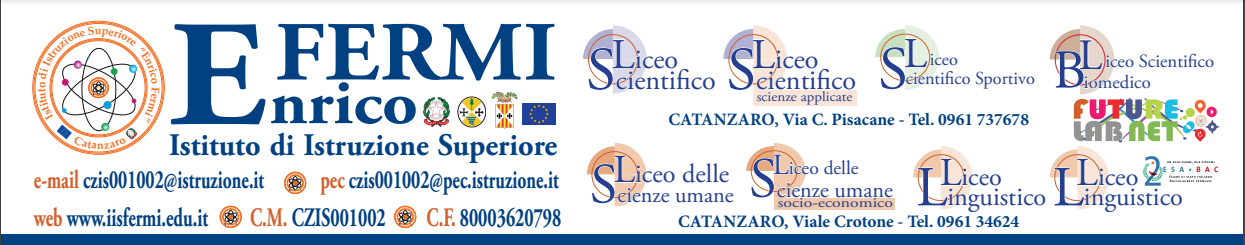 Plan of learning activities during the group mobilities inCatanzaro – ITALY5/ 11 March 2023Sunday March 5th:-Arrival and reception of the Estonian group at CZ Lido in the evening.- Evening in the host family.Monday March 6th:-8:15 Visit of the institute (Liceo Scientifico Fermi);-9:15 Greetings from the headmistress;-9:30 Itinerary presentation;-10:00 (approximately) Video presentation of the project “WATER’S Life”;-11:00 Chemistry laboratory;- Waterfront promenade. 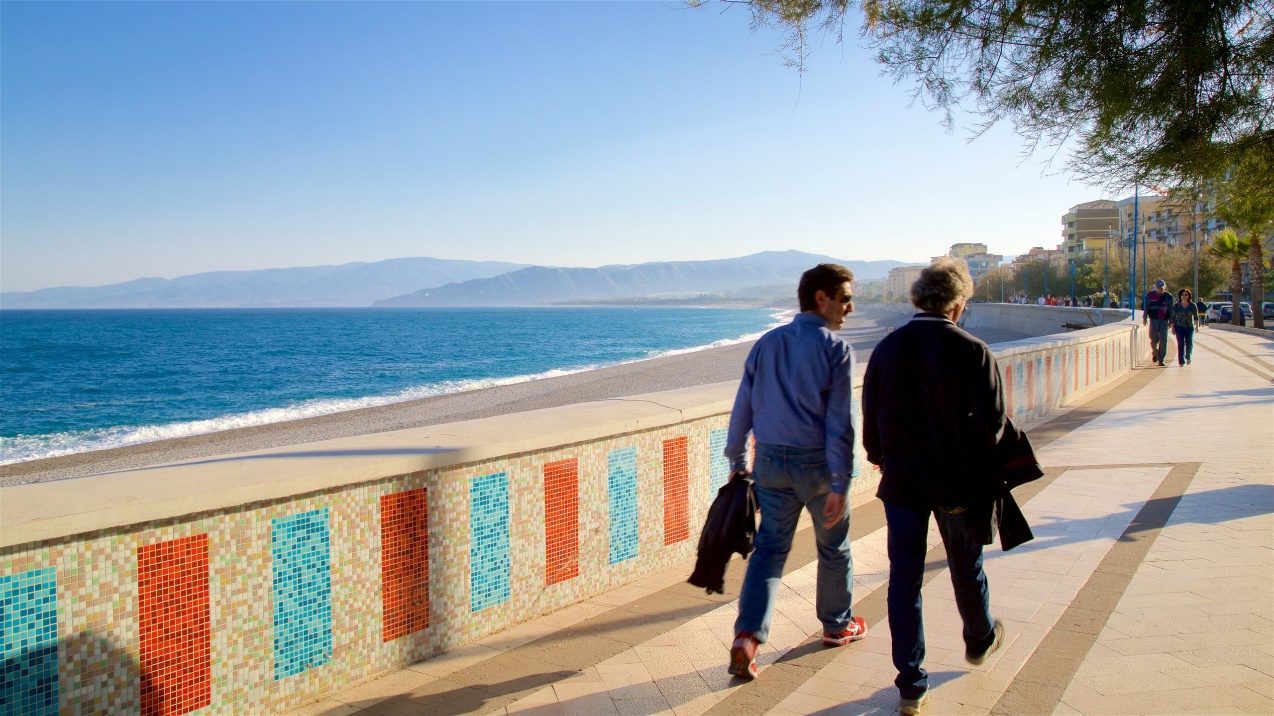 Tuesday March 7th:-8:15 Departure by bus to visit Lake Ampollino;- From 10:00 (approximately) to 10:30 visit Lake Ampollino;https://it.wikipedia.org/wiki/Lago_Ampollino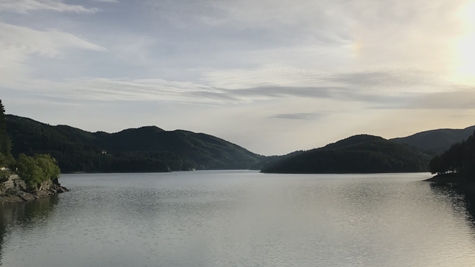 -10:45 Departure from Lake Passante;-11:45 Visit Lake Passante;https://it.wikipedia.org/wiki/Lago_Passante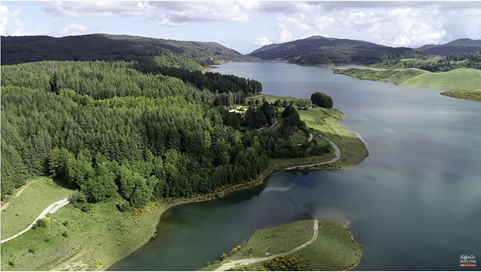 -12:30 Lunch (Packed lunch/ or lunch at the Farmhouse "Lago del Passante", menu 25 euro);-After lunch (15:00/15:30) a walk in Villaggio Mancuso;https://it.wikipedia.org/wiki/Villaggio_Mancuso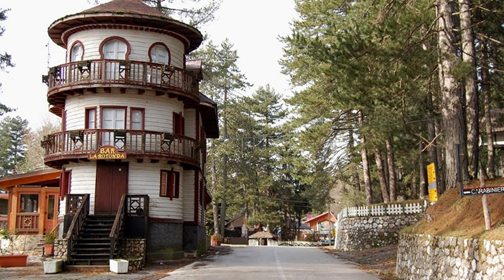 -17:00 Back to Catanzaro Lido. Wednesday March 8th:-8:15 School activities;-9:15 Departure by bus for the visit to Carlopoli;-10:00 Visit Acqua Leo- Carlopoli establishments;https://www.bereacqua.org/acque/acquasi-fonte-leo/https://www.corrieredellacalabria.it/2022/06/01/sostenibilita-ambientale-la-scelta-green-di-acqua-leo/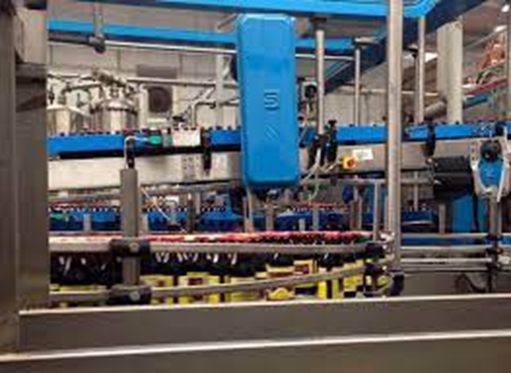 -12:30 Lunch (Packed lunch/ or lunch at the restaurant  "Fossa del lupo", menu 20 euro);14:00 Visit to the Corazzo Abbey-16:00 Back to Catanzaro Lido. Thursday March 9th:-8:15 Departure for Le Castella;https://it.wikipedia.org/wiki/Le_Castella_(Isola_di_Capo_Rizzuto)#:~:text=Punta%20delle%20Castella%2C%20pi%C3%B9%20nota,e%2040%20km%20da%20Catanzaro.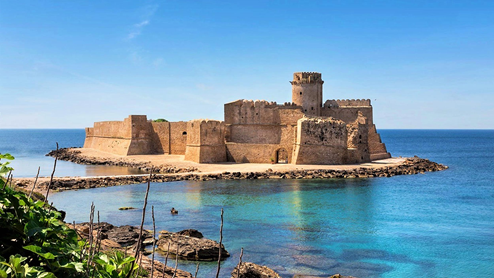 -9:15 Visit Aragonese Castle;-10:15 Departure Crotone;-11:00 Visit Carlo V Castle of Crotone;https://it.wikipedia.org/wiki/Castello_di_Carlo_V_(Crotone)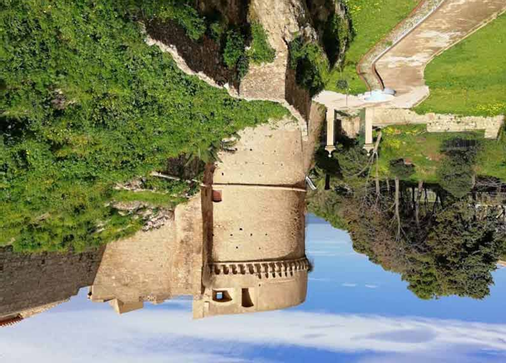 -12:30 Lunch (Packed lunch/ or lunch at the pub “Insolito” menu 15 euro);-15:00 Visit the port and seafront of Crotone;-17:00 Back to Catanzaro Lido. Friday March 10th:-From 8:15 to 10:15 Chemistry laboratory;-10:30 Departure for Scolacium;https://it.wikipedia.org/wiki/Scolacium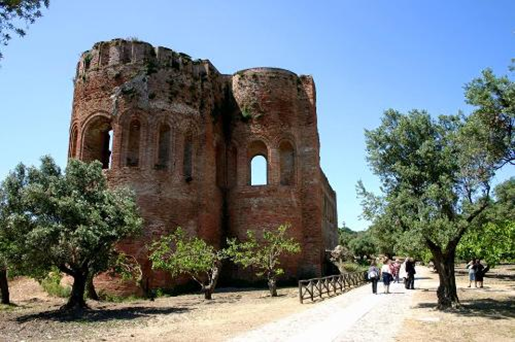 -12:30 Packed lunch;-15:00 Departure for Biodiversity Park .https://it.wikipedia.org/wiki/Parco_della_biodiversit%C3%A0_mediterranea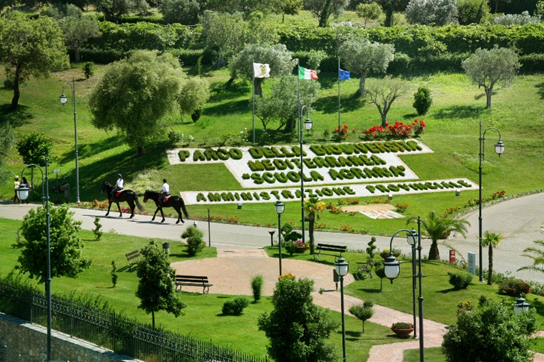 -17:00 Back to Catanzaro Lido. Saturday March 11th :-8:15 Review of the experience and goodbyes:-13:15 Return home.